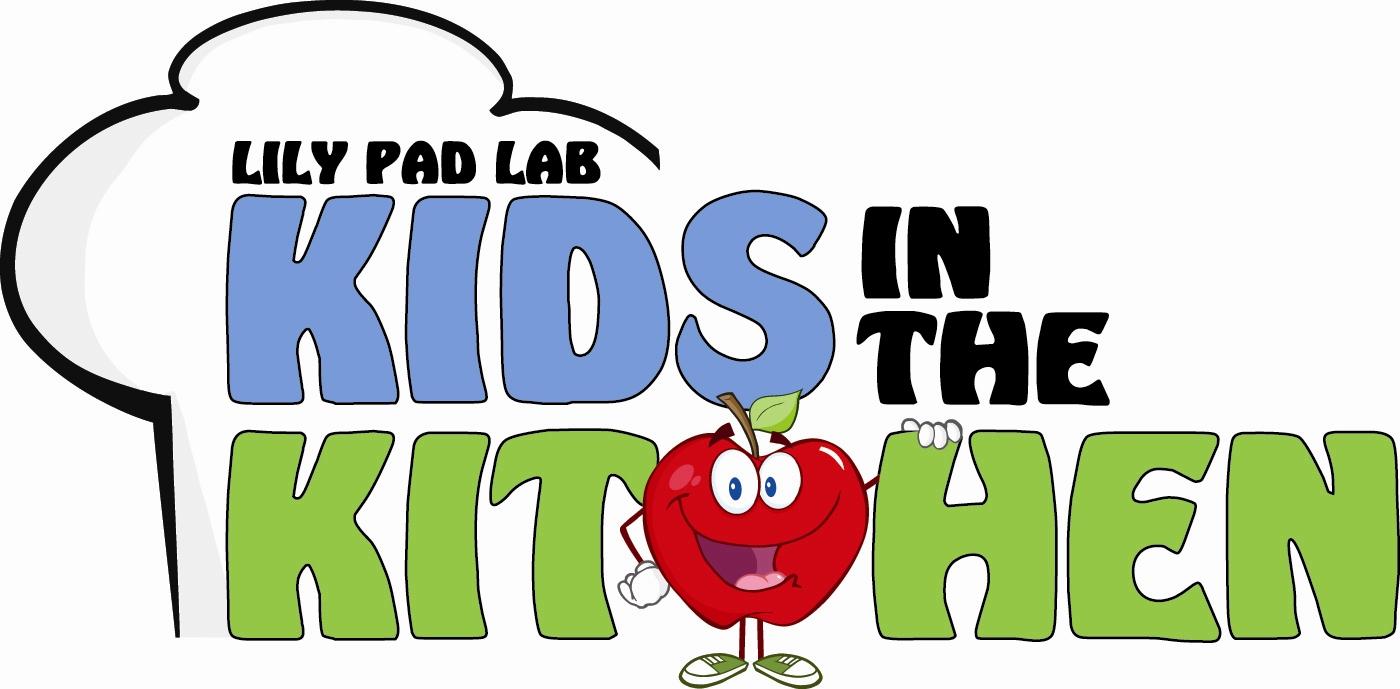 Quinoa Chili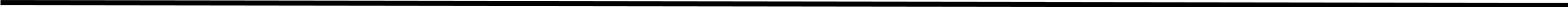 INGREDIENTS3 cups cooked quinoa2 Tbsp extra virgin olive oil1 large onion, diced6 cloves garlic, minced1 red pepper, diced1 green pepper, diced1 yellow pepper, diced2 (14.5 oz) cans crushed tomatoes1 (15 oz) can tomato sauce1 box  stock Vegetable (4 cups)1 can Ro-Tel3 Tbsp chili powder2 tsp ground cumin1 tsp granulated sugarSalt and freshly ground black pepper, to taste2 (15 oz) cans kidney beans, drained and rinsed2 (15 oz) can black beans, drained and rinsed3 cups fresh or frozen corn1 bunch cilantro, choppedJuice of 2 limesINSTRUCTIONSCook 1 cup of dry quinoa as package directs.Dice onion and bell peppers. Set aside.Dice garlic. Set aside.Heat olive oil in a large pot over medium-high heat. Once oil is hot add onion and bell peppers and saute until tender, about 7 minutes, adding in garlic during last 30 seconds of sautéing.Season with salt and pepper.Add the chicken stock and bring to a simmer. Simmer until onions and peppers are soft.Add in crushed tomatoes, tomato sauce, Ro-Tel tomatoes, chili powder, cumin, sugar, season with additional salt and pepper to taste.Bring mixture to a boil, then reduce heat to a simmer, cover pot and allow to simmer 30 minutes.Add in beans, corn, cilantro and lime and cook until heated through.Serve warm with optional toppings and sides (cheddar, sour cream, diced avocados, saltine crackers or tortilla chips).Makes 20, 1 Cup servings